12th Grade Affordable Care Act InquirySupporting Question 1Supporting Question 2Supporting Question 3Supporting Question 4Who were the uninsured before the ACA?How does the ACA work?Why is the ACA a constitutional controversy?Why is the ACA still controversial?Formative Performance TaskFormative Performance TaskFormative Performance TaskFormative Performance TaskCreate a graphic depiction of the uninsured before the ACA.List key components of the ACA and write a paragraph summary of the goals of the ACA and the problems of the ACA.Perform a reader’s theater of National Federation of Independent Business v. Sebelius and write either a paragraph majority opinion or a paragraph dissenting opinion on the case.Develop a claim supported by evidence about why the ACA is still controversial. Integration of Inquiry Process and SkillsIntegration of Inquiry Process and SkillsIntegration of Inquiry Process and SkillsIntegration of Inquiry Process and SkillsSupporting Question 1Supporting Question 2Supporting Question 3Supporting Question 4Connect: Reads background information to discover the complexities of the question by examining various sources to identify groups that are in favor of and opposed to the ACA. Connect: Verifies the accuracy of what is known about how the ACA works.Connect:  Connect: Explores questions for which there are multiple answers or no “best” answer about why the ACA is still controversial. Graphic Organizer: Connect#27Wonder: Determines the kind of information needed to investigate the complexities of the topic by deciding which sources will most likely offer quality information about who was uninsured before the ACA. Wonder: Analyzes and evaluates what is known, observed, or experienced to form tentative thesis about how the ACA works. Graphic Organizer: Wonder#12Wonder: Refines questions to provide a framework for the inquiry to find out why the ACA is a constitutional controversy. Graphic Organizer: Wonder#19 and Wonder#20 Wonder: Plans inquiry to gather evidence to validate thesis about why the ACA is still controversial.Graphic Organizer: Wonder#21 and Wonder#22Investigate: Uses search strategies to broaden and narrow searches and locate appropriate resources to find the most relevant information.Investigate: Uses both facts and opinions responsibly by identifying and verifying them while watching a video explaining changes happening under the ACA and while reading two news sources.Graphic Organizer: Investigate#71Investigate: Recognizes the effect of different perspectives and points of view on information about National Federation of Independent Business v. Sebelius while reading the Supreme Court case brief, a court transcript, an an at-a-glance look at how the Supreme Court voted. Graphic Organizer: Investigate#76Investigate: Challenges ideas in text and makes notes of questions to pursue in additional sources about why the ACA is still controversial while reading a NYT article, a Washington Post blog, and a set of charts from a news release by the Kaiser Family Foundation.Graphic Organizer: Investigate#111 and Investigate#112C3 Resources Construct: Creates a graphic depiction of the uninsured before the ACA.Construct: Interprets information and ideas by defining, classifying, and inferring. Graphic Organizer: Construct#29Construct: Draws clear and appropriate conclusions supported by evidence and examples. Graphic Organizer: Construct#40 and Construct#41Construct: Draws clear and appropriate conclusions supported by evidence and examples. Graphic Organizer: Construct#40 and Construct#41Express: Express: Lists key components of the ACA and writes a paragraph summary of the goals of the ACA and the problems of the ACA.Express: Performs a reader’s theater of National Federation of Independent Business v. Sebelius and writes either a paragraph majority opinion or a paragraph dissenting opinion on the case.Express: Develops a claim supported by evidence about why the ACA is still controversial.Reflect: Reflect: Reflect: Reflect: Records individual experience of the inquiry process with suggestions for future improvements. Graphic Organizer: Reflect#23Summative Performance Task: Argument: Why is the ACA so controversial? Construct an argument (e.g., detailed outline, poster, or essay) that addresses the compelling question using specific claims and relevant evidence and information from contemporary sources. Extension: Create a student guide to the ACA that explains why 12th graders should care about this act. Within the guide, include a list of credible resources for learning more about the ACA.Summative Performance Task: Argument: Why is the ACA so controversial? Construct an argument (e.g., detailed outline, poster, or essay) that addresses the compelling question using specific claims and relevant evidence and information from contemporary sources. Extension: Create a student guide to the ACA that explains why 12th graders should care about this act. Within the guide, include a list of credible resources for learning more about the ACA.Summative Performance Task: Argument: Why is the ACA so controversial? Construct an argument (e.g., detailed outline, poster, or essay) that addresses the compelling question using specific claims and relevant evidence and information from contemporary sources. Extension: Create a student guide to the ACA that explains why 12th graders should care about this act. Within the guide, include a list of credible resources for learning more about the ACA.Summative Performance Task: Argument: Why is the ACA so controversial? Construct an argument (e.g., detailed outline, poster, or essay) that addresses the compelling question using specific claims and relevant evidence and information from contemporary sources. Extension: Create a student guide to the ACA that explains why 12th graders should care about this act. Within the guide, include a list of credible resources for learning more about the ACA.Why is the Affordable Care Act So Controversial?Why is the Affordable Care Act So Controversial?Staging the Question: Investigate trends in public opinion polling to understand what groups are in favor and opposed to the Affordable Care Act (ACA) and whether perspectives have changed over time.Staging the Question: Investigate trends in public opinion polling to understand what groups are in favor and opposed to the Affordable Care Act (ACA) and whether perspectives have changed over time.Social Studies Practices  Gathering, Using, and Interpreting Evidence    Civic Participation  Economics and Economic Systems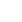 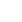 